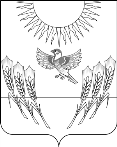 АДМИНИСТРАЦИЯ ВОРОБЬЕВСКОГО МУНИЦИПАЛЬНОГО РАЙОНА ВОРОНЕЖСКОЙ ОБЛАСТИП О С Т А Н О В Л Е Н И Еот 09 августа    2016г.   №	 285           	    	            с. Воробьевка          В соответствии со статьей 179 Бюджетного кодекса Российской Федерации, постановлением администрации Воробьевского муниципального района от 18.11.2013 года № 512 «О порядке принятия решений о разработке, реализации и оценке эффективности муниципальных программ Воробьевского муниципального района», распоряжением администрации Воробьевского муниципального района от 01.10.2013 № 207-р «Об утверждении перечня муниципальных программ Воробьевского муниципального района» и в целях повышения эффективности расходов бюджета Воробьевского муниципального района, администрация Воробьевского муниципального района   п о с- т а н о в л я е т:           1. Внести в программу «Обеспечение жильем молодых семей на 2015-2020 годы», утвержденную постановлением администрации Воробьевского муниципального района от 29.10.2015 г. № 433 следующие изменения (далее Программа):            1.1.Седьмую строку Паспорта программы изложить в следующей редакции:« __».            1.2. Пункт 1.1. Раздела 1. Программы изложить в следующей редакции:  «1.1. Итоги реализации муниципальной программы «Обеспечение жильем молодых семей на 2015-2020 годы»	Муниципальная программа «Обеспечение жильем молодых семей» на 2015-2020 годы, утвержденная постановлением администрации Воробьевского муниципального района от 29.10.2015 г. № 433 разработана в соответствии с постановлением Правительства Российской Федерации от 17.12.2010 года № 1050  «О федеральной целевой программе  «Жилище» на 2015-2020 годы, постановлением Правительства Российской Федерации от 25.08.2015года № 889  «О внесении изменений в постановление правительства Российской Федерации от 17 декабря 2010 г. № 1050» и является продолжением районных целевых программ: «Обеспечение жильем молодых семей на 2007-2010 годы», разработанной на основе подпрограммы «Обеспечение жильем молодых семей» ФЦП «Жилище» на 2002 - 2010 годы,  долгосрочной районной целевой программы «Обеспечение жильём молодых семей на 2011 - 2015 годы» от 23.05.2011 г. № 188;  долгосрочной районной целевой программы «Обеспечение жильём молодых семей на 2013 - 2015 годы» от 10.07.2013 г. № 301, муниципальной программы «Обеспечение жильём молодых семей» на 2014 - 2020 годы» от 18.12.2013 г. № 581; разработанных на основе постановления Правительства Воронежской области от 29.12.2010 года № 1140 «Об утверждении долгосрочной областной целевой программы «Обеспечение жильем молодых семей на 2011 - 2015 годы»; постановления Воронежской области от 25 декабря 2013 года № 1162 «Об утверждении государственной программы Воронежской области «Обеспечение доступным и комфортным жильем и коммунальными услугами населения Воронежской области» Раздел 3. Характеристика основных мероприятий и мероприятий подпрограммы, основное мероприятие 1.1 Обеспечение жильем молодых семей, постановлением правительства Воронежской области от 29 октября 2015 г. № 834 «Об утверждении государственной программы Воронежской области «Обеспечение доступным и комфортным жильем населения Воронежской области».К реализации районной целевой программы «Обеспечение жильем молодых семей на 2007-2010 годы», утвержденной решением Совета народных депутатов Воробьевского муниципального района Воронежской области от 05.04.2007 г. № 60, были привлечены все населенные пункты Воробьевского района.Финансирование районных программ осуществлялось из бюджетов всех уровней. Так в период реализации программ с 2007 – 2016 годы было освоено 8830,55 тыс. руб. из них средств федерального бюджета 4525,288 тыс. рублей, средств областного бюджета 2540,362 тыс. рублей, средств районного бюджета 1764,9 тыс.  рублей.Результаты реализации районной программ представлены в таблице № 1.Таблица № 1--«»».           1.3. Приложение № 3 к правилам предоставления молодым семьям социальных выплат на приобретение (строительство) жилья и их использования изложить в следующей редакции:«Приложение № 3 к правилам предоставления молодым семьям социальных выплат на приобретение (строительство) жилья и их использования___________________________________________________________(Ф.И.О. руководителя органа местного самоуправлениямуниципального образования области)гражданина(ки) ____________________________________________,                                   (фамилия, имя, отчество)проживающего(ей) по адресу: ________________________________                                                                                                               (почтовый адрес места жительства)__________________________________________________________,паспорт: серия ________ № _________, выданный _______________                                                                      _________________________________ «___» __________ 20_____ЗАЯВЛЕНИЕ           Прошу включить в состав участников федеральной целевой программы «Жилище» на 2015-2020 годы, утвержденной постановлением Правительства Российской Федерации № 1050 от 17 декабря 2010 г.; государственной программы Воронежской области «Обеспечение доступным и комфортным жильем населения Воронежской области», подпрограммы 1 «Создание условий для обеспечения доступным и комфортным жильем населения Воронежской области», мероприятия 1.1. «Обеспечение жильем молодых семей», утвержденной постановлением Правительства Воронежской области от 29 октября 2015 г. № 834;  муниципальной программы «Обеспечение жильём молодых семей» на 2015 - 2020 годы», утвержденной постановлением администрации Воробьевского муниципального района № 433 от 29.10.2015 г. молодую семью в составе:супруг ___________________________________________________________________________,                                                          (Ф.И.О., дата рождения)паспорт: серия __________ № ___________________________________________, выданный _________________________________«___» _______ 20___ г.,проживает по адресу: ___________________________________________________________________;супруга ______________________________________________________________________,                                                           (Ф.И.О., дата рождения)паспорт: серия _______________ № ___________________________________________,выданный _______________________________________ «___» ________ 20__ г.,проживает по адресу: _________________________________________________________________________;дети: 1)___________________________________________________________________,                                                          (Ф.И.О., дата рождения)свидетельство о рождении или иной документ, удостоверяющий личность ребенка (паспорт для ребенка, достигшего 14 лет) (ненужное вычеркнуть)серия ____________________ № __________________________________________, выданный _____________________________ «___» ________ 20__ г.,проживает по адресу: ________________________________________________________________________;2)______________________________________________________________________,                                                            (Ф.И.О., дата рождения)свидетельство о рождении или иной документ, удостоверяющий личность ребенка (паспорт для ребенка, достигшего 14 лет) (ненужное вычеркнуть)серия _________________________ № ___________________________________________,выданный ______________________________________ «___» ________ 20__ г.,проживает по адресу: ___________________________________________________________________________;3)__________________________________________________________________,                                                            (Ф.И.О., дата рождения)свидетельство о рождении или иной документ, удостоверяющий личность ребенка (паспорт для ребенка, достигшего 14 лет) (ненужное вычеркнуть)серия ____________________ № ___________________________________________,выданный _________________________________________ «___» ________ 20__ г.,проживает по адресу: _____________________________________________________________________________;К заявлению прилагаются следующие документы:1. _____________________________________________________________________________;                                    (наименование и номер документа, кем и когда выдан)2. _____________________________________________________________________________;                                    (наименование и номер документа, кем и когда выдан)3. _____________________________________________________________________________;                                    (наименование и номер документа, кем и когда выдан)4. _____________________________________________________________________________;                                    (наименование и номер документа, кем и когда выдан)5. _____________________________________________________________________________.                                    (наименование и номер документа, кем и когда выдан)6. ____________________________________________________________________________.                                    (наименование и номер документа, кем и когда выдан)7. ____________________________________________________________________________.                                    (наименование и номер документа, кем и когда выдан)8. ____________________________________________________________________________.                                    (наименование и номер документа, кем и когда выдан)9. _____________________________________________________________________________.                                    (наименование и номер документа, кем и когда выдан)10. _____________________________________________________________________________.                                    (наименование и номер документа, кем и когда выдан)Настоящим заявлением я (мы) даю (ем) согласие в соответствии со статьей 9 Федерального закона от 27 июля . № 152-ФЗ «О персональных данных» на автоматизированную, а также без использования средств автоматизации обработку и использование (в том числе обработку персональных данных посредством внесения их в электронную базу данных, включения в списки, реестры и отчетные формы, а также запрашивать информацию и необходимые документы) персональных данных, содержащихся в настоящем заявлении, принадлежащих Заявителю/ям с целью организации предоставления социальной выплаты на приобретение жилого помещения или строительство индивидуального жилого дома.Орган местного самоуправления имеет право во исполнение своих обязательств на обмен (прием и передачу) персональными данными с органами государственной власти и местного самоуправления с использованием машинных носителей или по каналам связи с соблюдением мер, обеспечивающих их защиту от несанкционированного доступа.Дата начала обработки персональных данных _____________________.Об ответственности за достоверность предоставленных сведений предупрежден (предупреждены).С условиями участия в Государственной программе ознакомлен (ознакомлены) и обязуюсь (обязуемся) их выполнять:1) __________________________________ ___________ ________________;     (Ф.И.О. совершеннолетнего члена семьи)                     (подпись)                   (дата)2) ________________________________________ ___________ ________________;     (Ф.И.О. совершеннолетнего члена семьи)                     (подпись)                    (дата)3) _________________________________________ ___________ ________________;    (Ф.И.О. совершеннолетнего члена семьи)                     (подпись)                     (дата)Заявление и прилагаемые к нему согласно перечню документы приняты«_ _____» _____________________ 20_____ г.__________________________________     _________________   __ (должность лица, принявшего заявление) (подпись, дата) (расшифровка подписи) 1.4. Раздел 7. Программы изложить в следующей редакции:«Раздел 7. РЕСУРСНОЕ ОБЕСПЕЧЕНИЕМУНИЦИПАЛЬНОЙ ПРОГРАММЫ.          Основными источниками финансирования подпрограммы являются:средства федерального бюджета, предоставляемые в форме субсидий бюджетам субъектов Российской Федерации на софинансирование мероприятий подпрограммы; средства бюджетов субъектов Российской Федерации и местных бюджетов; средства кредитных и других организаций, предоставляющих молодым семьям кредиты и займы на приобретение жилого помещения или строительство жилого дома, в том числе ипотечные; средства молодых семей, используемые для частичной оплаты стоимости приобретаемого жилого помещения или строительства жилого дома.          Общий размер финансирования программы составит 5208,00 тыс. рублей , в том числе:          средства федерального бюджета – 1402,9 тыс. рублей;          средства бюджетов субъектов Российской Федерации и местных бюджетов – 3805,00 тыс. рублей;          собственные и заемные средств молодых семей - 10530,0 тыс. рублей.          Привлечение средств внебюджетных источников обеспечивается за счет использования участниками подпрограммы собственных и заемных средств в соответствии с Правилами предоставления молодым семьям социальных выплат на приобретение (строительство) жилья и их использования (Таблица №3).Таблица № 3 Объем финансирования за счет бюджетов всех уровней подлежит корректировке в соответствии с законами о федеральном, областном бюджетах и решениями о районном бюджете на соответствующий период».2. Контроль за исполнением настоящего постановления возложить на заместителя главы администрации Воробьевского муниципального района – начальника отдела по строительству, архитектуре, транспорту и ЖКХ  Гриднева Д.Н.Глава администрации муниципального района						М.П. ГордиенкоНачальник юридического отделаадминистрации муниципального района 				                     В.Г. Камышанов«___»____________2016 г.О внесении изменений в муниципальную программу Воробьевского муниципального района «Обеспечение жильём молодых семей» на 2015 - 2020 годы утвержденную постановлением администрации муниципального района от 29.10.2015 г. № 433Объемы и источники финансирования Программы Общий объем финансирования подпрограммы в 2015 - 2020 годах составит 5208,0  тыс. рублей,в том числе средства федерального бюджета – 1402,9  тыс. рублей;средства бюджетов субъектов Российской Федерации и местных бюджетов – 3805,0 тыс. рублей;собственные и заемные средства молодых семей - 10530,0 тыс. рублейВ том числе:2015 год:Федеральный бюджет – 192,870 тыс. руб.Областной бюджет – 173,130 тыс. руб.Районный бюджет– 264,00 тыс. руб.2016 год:Федеральный бюджет – 270,000 тыс. руб.Областной бюджет – 221,900 тыс. руб.Районный бюджет– 264,00 тыс. руб.2017 год:Федеральный бюджет – 216,930 тыс. руб.Областной бюджет – 401,070 тыс. руб.Районный бюджет– 264,00 тыс. руб.2018 год:Федеральный бюджет – 216,930 тыс. руб.Областной бюджет – 401,070 тыс. руб.Районный бюджет– 264,00 тыс. руб.2019 год:Федеральный бюджет – 216,930 тыс. руб.Областной бюджет – 401,070 тыс. руб.Районный бюджет– 264,00 тыс. руб.2020 год:Федеральный бюджет – 289,24 тыс. руб.Областной бюджет – 534,76 тыс. руб.Районный бюджет– 352,0 тыс. руб.Год реализацииКол-во семейРазмер предоставляемых средств (рублей)                           Размер предоставляемых средств (рублей)                           Размер предоставляемых средств (рублей)                           Размер предоставляемых средств (рублей)                           Год реализацииКол-во семейВсегофедеральный бюджетОбластной бюджетМуниципальный бюджет20076115830065820020081123792279 010020091258,8199,9 058,920103113456746710020111330,750141,7589,0100,020121294,000130,85163,149100,0201321008,0226,887467,113314,020142882,0216,930401,07264,020151630,000192,870173,130264,020162756,000270,000221,900264,0Всего по району 308830,554525,2882540,3621764,900Год реализацииКол-во семейРазмер предоставляемых средств (тыс. рублей)                           Размер предоставляемых средств (тыс. рублей)                           Размер предоставляемых средств (тыс. рублей)                           Размер предоставляемых средств (тыс. рублей)                           Год реализацииКол-во семейВсегофедеральный бюджетОбластной бюджетМуниципальный бюджет20151630192,87173,1326420162756270221,926420172882216,93401,0726420182882216,93401,0726420192882216,93401,07264202021176289,24534,76352ИТОГО:1152081402,921331672